MÉXICO Y CANCÚN 2019ITINERARIODIA 1: LUGAR DE ORIGEN – MÉXICORecepción en el Aeropuerto Internacional “Benito Juárez” de la ciudad de México. Traslado al hotel de su elección. Recibimiento. Alojamiento.DIA 2: MÉXICO – PASEO POR LA CIUDADDesayuno en el hotel. En la mañana iniciaremos el tour de la ciudad conociendo el Palacio Nacional, en donde (si las autoridades lo permiten) podremos apreciar los bellos murales obra del gran artista mexicano Diego Rivera; la Plaza de la Constitución o zócalo y la Catedral Metropolitana, así como las principales avenidas, como lo son el paseo de la reforma. Almuerzo (Bebidas no incluidas). Regreso al hotel. Alojamiento.DIA 3: MÉXICO – BASILICA Y PIRAMIDES DE TEOTIHUACANDesayuno en el hotel. En la mañana visitaremos la plaza de las tres culturas y la calzada de Guadalupe hasta llegar a la Basílica de nuestra Señora de Guadalupe donde conoceremos las Basílicas, antigua y moderna, el Cerrito del Tepeyac, la Capilla del Pocito y de las Rosas. Continuación a la zona arqueológica de San Juan de Teotihuacán en donde admiraremos las Pirámides del Sol y La Luna, el templo de Quetzalcóatl, los Jaguares y de las Mariposas y la Calzada de los Muertos. También visitaremos los talleres de Obsidiana, Telares y Tequila. Almuerzo (Bebidas no incluidas). Regreso al hotel. Alojamiento.DIA 4: MEXICO – CANCUN Desayuno en el hotel. A la hora indicada traslado al Aeropuerto Internacional de la ciudad de México para tomar vuelo con dirección a Cancún (Boleto Aéreo No Incluido). Recepción y traslado al hotel de su elección en Cancún. Alojamiento plan Todo Incluido. DIA 5: CANCUN – DIA LIBRETodo Incluido en el hotel. Día libre para disfrutar de las playas practicar deportes acuáticos realizar actividades que el hotel tenga programadas y disfrutar de las instalaciones del hotel. Alojamiento.DIA 6: CANCUN – DIA LIBRETodo Incluido en el hotel. Día libre para disfrutar de las playas practicar deportes acuáticos realizar actividades que el hotel tenga programadas y disfrutar de las instalaciones del hotel. Alojamiento.DIA 7: CANCUN – LUGAR DE ORIGEN Desayuno en el hotel. Traslado al aeropuerto internacional de Cancún para tomar el vuelo de regreso a casa. (Boleto Aéreo No Incluido). Fin de nuestros servicios.EL PRECIO INCLUYE:   3 Noches de alojamiento en Habitación Estándar México3 Noches de alojamiento en Habitación Estándar CancúnTraslado Aeropuerto – Hotel – Aeropuerto (MEX y CANCUN)Basílica y Pirámides sin almuerzoCity Tour sin almuerzoGuía Certificado durante todo el recorridoEL PRECIO NO INCUYE:Boleto aéreo ni Impuestos del boleto. Gastos no especificados en el itinerarioBebidas en almuerzos programadosPRECIOS NETOS EN PESOS MEXICANOS POR PERSONA – PORCIÓN TERRESTRE   Tarifas sujetas a cambio sin previo aviso y cupos sujetos a disponibilidad.SUPLEMENTOS Almuerzo en tours 12 usd por pasajero por díaXochimilco en recorrido 36 usd por pasajeroAplica todo el año excepto 25 al 31 de octubre (formula 1)Tarifa válida para reservar hasta el 31 de diciembre Por disposición oficial; el municipio de Cancún implementó un impuesto de 26 pesos mexicanos (equivalente aproximadamente a 1.5 usd) por habitación por noche esto deberá ser cubierto por el cliente a la llegada del hotelACOMODACIÓN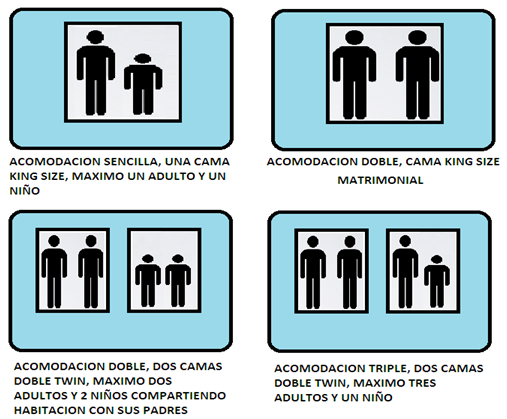 NOTAS IMPORTANTES: La responsabilidad de nuestro Producto “México” paquete turístico, se limita a los términos y condiciones del programa en relación con la prestación y calidad de los servicios la agencia no asume ninguna responsabilidad frente al usuario por el servicio de transporte aéreo.Las políticas de reembolso de los servicios no prestados en razón a situaciones de fuerza mayor o caso fortuito, acción u omisión de terceros o del pasajero, no atribuibles a las agencias de viajes, antes o durante el viaje, que puedan ser objetos de devolución, serán definidas por cada operador y las mismas serán confirmadas al usuario una vez se reserven y expidan los documentos de viaje, así como los porcentajes de penalidades o deducciones a que hubiere lugar. La agencia mayorista no es responsable solidario por las sumas solicitadas en reembolso, los reembolsos a que hubiere lugar, se realizaran dentro de los 30 días calendario siguientes a la solicitud. No obstante en caso que el trámite tome más tiempo por causas ajenas a La Agencia mayorista, esta no reconocerá ningún interés sobre las sumas a reembolsar. El porcentaje de reembolso dependerá de las condiciones del proveedor y de los gastos de administración de la agencia. Entorno Cit & Travel no asume  responsabilidad de reembolso, frente  al pasajero, por eventos tales  como accidentes, huelgas, asonadas, terremotos, fenómenos climáticos  o naturales, condiciones de seguridad, factores políticos, negación de permisos de ingreso o deportaciones, asuntos legales del viajero, asuntos de salubridad y cualquier otro caso de fuerza mayor o caso fortuito que pudiere ocurrir antes o durante el viaje, tampoco por eventualidades presentadas con servicios exclusivos de los hoteles con quien se tienen alianza, en este caso colaboramos con los trámites a que dieran lugar. En caso de fuerza mayor o caso fortuito antes o durante el viaje (accidentes, huelgas, asonadas, terremotos, factores climáticos, condiciones de seguridad, factores políticos, negación de permisos de ingreso, asuntos de salubridad, entre otros), o simplemente con el fin de garantizar el éxito del plan, el operador y/o la agencia podrán modificar, reemplazar o cancelar itinerarios, fechas, vuelos, hoteles, servicios opcionales, lo cual es desde ahora aceptado por el pasajero al momento de adquirir los servicios.Para garantía de reserva se requiere un depósito de 300 USD por pasajero.En el caso de los reembolsos, si la cancelación de servicios se hace dentro de los 20 días anteriores a la fecha del viaje, se perderá el valor del depósito de USD $300. Si la cancelación se hace 15 días anteriores a la fecha del viaje, se perderá el 50% del valor total del programa. Si la cancelación se hace 3 días antes a la fecha de la salida del viaje perderá la totalidad del costo del programa.En caso de reservar habitación triple informar al viajero que solo hay dos camas, por tanto dos pasajeros deben compartir una cama.En caso de que este programa este cotizado en hoteles categoría 4 estrellas  si requiere hoteles de mejor categoría contamos con hoteles 5 estrellas - Gran Turismo - categoría especial -y hoteles boutique con gusto re-cotizaremos. Los hoteles permiten máximo dos niños menores de 12 años acomodados en la habitación con dos adultos en caso de requerir cuna o cama adicional tendrá costo extra.Nuestros programas están cotizados en transportación compartida si requiere transportación privada con gusto re-cotizaremos. El pago total deberá hacerse antes a la salida de los pasajeros y de acuerdo a las fechas límites asignadas por los hoteles (15 días y para el caso de grupos 30 días).En caso que esta Cotización sea modificada automáticamente queda anulada y será reemplazada por la modificada.Los hoteles permiten máximo dos niños menores de 12 años acomodados en la misma habitación con dos adultos en caso de requerir cuna o cama adicional tendrá costo extra. El pasajero será el exclusivo responsable de la custodia de su equipaje y documentos de viaje. Nosotros lo orientaremos en los eventos de extravío de su equipaje o documentos de viaje, sin embargo en ninguna circunstancia, Entorno Cit & Travel responderá por el extravío, daño, deterioro, o pérdida de dichos elementos.  Así mismo informaremos al pasajero las restricciones que establezcan las aerolíneas en cuanto a prohibiciones, peso máximo y número de piezas por pasajero, personas permitidas en los atractivos o sitios turísticos, limitaciones o impedimentos de acceso por cupo máximo. No obstante será de la exclusiva responsabilidad del pasajero el cumplimiento de dichas políticas, las cuales podrán variar por disposición de las empresas de transporte o del prestador de los servicios, información que es conocida al público por las diferentes aerolíneas y que es responsabilidad de los pasajeros leerlas.Todos los precios, tarifas, impuestos, tasas, o contribuciones, presentados en este boletín o cotización están sujetos a cambio, disponibilidad y vigencia sin previo aviso, los cuales deben ser asumidos por el pasajero en el momento de la expedición de los documentos de viaje. Aplican restricciones y condiciones para cada tarifa publicada según su vigencia. Las tarifas hoteleras dependen de la acomodación seleccionada. Las políticas de cancelación, penalidades, restricciones y condiciones particulares del paquete serán informadas al pasajero al momento de la expedición de los documentos de viaje, con la salvedad que es responsabilidad de los pasajeros tener al día la documentación exigida para la salida del país, información que la aeronáutica civil y demás entidades estatales competentes manejan en las diferentes páginas web. El cliente declara que conoce y acepta en su integridad estas condiciones, las cuales constituyen el acuerdo único, total y excluyente de cualquier pacto o disposición legal en contrario, acerca de los términos condiciones y restricciones de los servicios contratados.Entorno Cit & Travel, tiene alianzas estratégicas con compañías de Asistencias Médicas, con la única intención de ofrecer un mejor servicio a los pasajeros, pero en ningún caso asume responsabilidad alguna por situaciones que se presenten y sean de manejo inherentes a las compañías de asistencias.ACÁPITE:La pasarela de pagos Online es de uso exclusivo para clientes directos, en el evento, en que Agencias o Free Lance realizaren transacciones a través de pagos online, éstos asumirán el costo correspondiente estipulado en las políticas de compras más el 5%, www.pagosonline.com y en caso de que proceda reembolso, Entorno Cit & Travel aplicará el 15% sobre la totalidad del programa causados por gastos administrativos.PRECIOS SUJETOS A CAMBIO SIN PREVIO AVISO Y SUJETOS A DISPONIBILIDADHOTELES SELECCIONADOSTEMPORADASENCILLADOBLETRIPLEMENORMEXICOREGENTE 4*CANCUNOASIS CANCUN LITE 4*ENE 3 – MAR 2MAR 24 – ABR 1217,11911,13410,3472,465MEXICOREGENTE 4*CANCUNOASIS CANCUN LITE 4*MAR 3 – MAR 2318,13511,71410,9282,465MEXICOREGENTE 4*CANCUNOASIS CANCUN LITE 4*ABR 13 – ABR 2717,55411,42410,6382,465MEXICOREGENTE 4*CANCUNOASIS CANCUN LITE 4*ABR 28 – JUL 05AGO 18 – DIC 1915,59510,1189,4052,465MEXICOREGENTE 4*CANCUNOASIS CANCUN LITE 4*JUL 6 – AGO 1716,46610,6999,9122,465MEXICOROYAL REFORMA 4*  CITY EXPRESS ALAMEDA 4*CANCUNGRAND OASIS CANCUN 5*ENE 6 – ENE 30FEB 5 – MAR 218,57112,11311,5332,465MEXICOROYAL REFORMA 4*  CITY EXPRESS ALAMEDA 4*CANCUNGRAND OASIS CANCUN 5*ENE 31 – FEB 4MAR 3 – MAR 23ABR 13 – ABR 2720,96513,78213,2012,465MEXICOROYAL REFORMA 4*  CITY EXPRESS ALAMEDA 4*CANCUNGRAND OASIS CANCUN 5*MAR 24 – ABR 12JUL 6 – AGO 1718,28011,89511,3882,465MEXICOROYAL REFORMA 4*  CITY EXPRESS ALAMEDA 4*CANCUNGRAND OASIS CANCUN 5*ABR 28 – JUL 05AGO 18 – DIC 1917,33611,24210,7352,465MEXICOCOURTYARD REVOLUCION 5* SEVILLA PALACE 5*CANCUNCROWN PARADISE 5*ENE 3 – ENE31ABR 17 – ABR 2519,94812,80212,8022,465MEXICOCOURTYARD REVOLUCION 5* SEVILLA PALACE 5*CANCUNCROWN PARADISE 5*FEB 1 – MAR 31JUL 1 - AGO 2521,10913,89113,8912,465MEXICOCOURTYARD REVOLUCION 5* SEVILLA PALACE 5*CANCUNCROWN PARADISE 5*ABR 1 – ABR 16JUN 01 – JUN 3018,64212,14912,1492,465MEXICOCOURTYARD REVOLUCION 5* SEVILLA PALACE 5*CANCUNCROWN PARADISE 5*ABR 26 – MAY 3117,96611,30411,0212,465MEXICOCOURTYARD REVOLUCION 5* SEVILLA PALACE 5*CANCUNCROWN PARADISE 5*AGO 26 – DIC 2117,53110,72210,4402,465